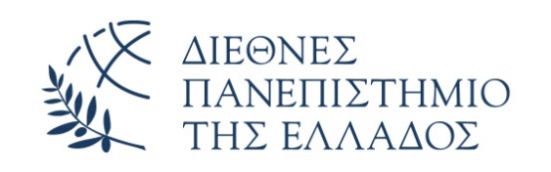 ΔΕΥΤΕΡΑ 10-12ΔΕΥΤΕΡΑ 12-2Α/ΑΑ.Μ12019/17022020/33532019/18242019/15552019/10462019/119Α/ΑΑ.ΜΑ.Μ12019/1642019/16422019/1692019/16932019/1582019/15842019/192019/1952019/1232019/12362019/422019/4272019/1592019/15982019/542019/5492019/582019/58102019/1602019/160112019/812019/81122019/1432019/143132019/1462019/146142019/1242019/124152019/922019/92162019/1682019/168172019/1852019/185Α/ΑΑ.Μ12019/4422019/7232019/7542019/17552019/9762019/10672019/12082019/121Α/ΑΑ.Μ12019/14122019/2132019/2442019/18952019/2662019/2772019/004382019/17892019/59102019/76112019/132122019/80132019/99142019/165152019/117Α/ΑΑ.Μ12019/1322019/13332019/3442019/3552019/3862019/4172019/5082019/6592019/71102019/85112019/138122019/184132019/147142019/186152019/112162019/172